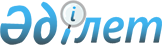 Қазақстан Республикасы Үкіметінің кейбір шешімдеріне өзгерістер мен толықтырулар енгізу туралыҚазақстан Республикасы Үкіметінің 2015 жылғы 9 маусымдағы № 425 қаулысы.
      Қазақстан Республикасының Үкіметі ҚАУЛЫ ЕТЕДІ:
      1. Қоса беріліп отырған Қазақстан Республикасы Үкіметінің кейбір шешімдеріне енгізілетін өзгерістер мен толықтырулар бекітілсін.
      2. Осы қаулы қол қойылған күнінен бастап қолданысқа енгізіледі. Қазақстан Республикасы Үкіметінің кейбір шешімдеріне енгізілетін өзгерістер мен толықтырулар
      1. Күші жойылды - ҚР Үкіметінің 02.06.2022 № 357 қаулысымен.
      2. "Қазақстан Республикасы Ішкі істер министрлігінің мәселелері" туралы Қазақстан Республикасы Үкіметінің 2005 жылғы 22 маусымдағы № 607 қаулысында (Қазақстан Республикасының ПҮАЖ-ы, 2005 ж., № 25, 311-құжат):
      көрсетілген қаулымен бекітілген Қазақстан Республикасы Ішкі істер министрлігі туралы ережеде:
      16-тармақтағы ведомстволардың функциялары мынадай мазмұндағы 16-1), 16-2) және 16-3) тармақшалармен толықтырылсын:
      "16-1) мемлекеттік жастар саясатын іске асырады;
      16-2) жастарды әскери-патриоттық тәрбиелеу жөнінде шаралар қолданады;
      16-3) жастар арасында құқық бұзушылықтардың профилактикасы мәселелері бойынша мемлекеттік әлеуметтік тапсырысты қалыптастыруды және іске асыруды жүзеге асырады;".
      3. Күші жойылды - ҚР Үкіметінің 19.08.2022 № 581 қаулысымен.


      4. "Қазақстан Республикасы Энергетика министрлігінің мәселелері" туралы Қазақстан Республикасы Үкіметінің 2014 жылғы 19 қыркүйектегі № 994 қаулысында (Қазақстан Республикасының ПҮАЖ-ы, 2014 ж., № 55-56, 544-құжат):
      көрсетілген қаулымен бекітілген Қазақстан Республикасы Энергетика министрлігі туралы ережеде:
      16-тармақ мынадай мазмұндағы 243-1), 243-2), 243-3) және 243-4) тармақшалармен толықтырылсын:
      "243-1) мемлекеттік жастар саясатын іске асырады;
      243-2) жастар арасында экологиялық мәдениетті қалыптастыру жөнінде шаралар қолданады;
      243-3) жастар ұйымдарымен қоршаған ортаны қорғау мәселелері бойынша өзара іс-қимылды және ынтымақтастықты жүзеге асырады;
      243-4) жастар арасында қоршаған ортаны қорғау мәселелері бойынша мемлекеттік әлеуметтік тапсырысты қалыптастыруды және іске асыруды жүзеге асырады;".
      5. Күші жойылды – ҚР Үкіметінің 29.12.2018 № 936 қаулысымен.

      6. Күші жойылды - ҚР Үкіметінің 04.10.2023 № 865 қаулысымен.

      7. Күші жойылды – ҚР Үкіметінің 17.02.2017 № 71 қаулысымен.


      8. "Қазақстан Республикасы Ұлттық экономика министрлігінің мәселелері" туралы Қазақстан Республикасы Үкіметінің 2014 жылғы 24 қыркүйектегі № 1011 қаулысында (Қазақстан Республикасының ПҮАЖ-ы, 2014 ж., № 59-60, 555-құжат):
      көрсетілген қаулымен бекітілген Қазақстан Республикасы Ұлттық экономика министрлігі туралы ережеде:
      16-тармақта:
      мынадай мазмұндағы 13-1) тармақшамен толықтырылсын:
      "13-1) мемлекеттік жастар саясатын іске асыру;";
      мынадай мазмұндағы 141-1) тармақшамен толықтырылсын:
      "141-1) жастар жүзеге асыратын кәсіпкерлік қызметті дамыту жөнінде шаралар әзірлеу;";
      мынадай мазмұндағы 144-1) тармақшамен толықтырылсын:
      "144-1) жастар ұйымдарымен жастар арасында кәсіпкерлік қызметті дамыту мәселелері бойынша өзара іс-қимылды және ынтымақтастықты жүзеге асыру;".
					© 2012. Қазақстан Республикасы Әділет министрлігінің «Қазақстан Республикасының Заңнама және құқықтық ақпарат институты» ШЖҚ РМК
				
Қазақстан Республикасының
Премьер-Mинистрі
К.МәсімовҚазақстан Республикасы
Үкіметінің
2015 жылғы 9 маусымдағы
№ 425 қаулысымен
бекітілген